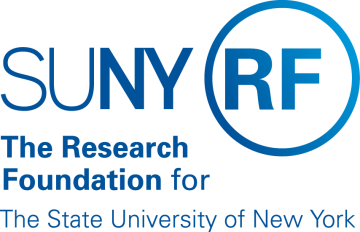        			Research Foundation for SUNY           Test Plans for SUNY PACS Grants Test 12: Specialist submits proposal to sponsor and notifies teamTest Description: 12. Specialist submits proposal to sponsor and notifies teamTester Location: Test Executed By:Tester Email Address:StepTest StepsTest DataExpected ResultsNotes1Open browser and navigate to https://pacsstg3.rfsuny.org/SponsoredPrograms/loginThe SUNY PACS website login page is presented.2Log in grantsspecialist(Test accounts have been provided)Log in is successfulInbox displays3Click on Grants (tab on the Top), Prerequisite is to have a proposal in the state of Specialist Review: The proposal has already gone thru Department Review and approval. Click on the proposal name to Open the proposal up. Use the proposal from Test 11The proposal page will displayStatus is Specialist ReviewNOTE: Save and Continue along the way as you proceed thru the below steps4On the left hand side click on Edit Funding Proposal The Proposal details are now available for review.5Specialist Final ReviewOn the left hand side select Final ReviewAdd any comments necessary.Click OKEnter comment, Specialist Final Review Completed.Final review form displays6Specialist submits proposal to sponsor On the left had side of the screen select Submit to SponsorAttach sponsor documents (Optional), Click addCheck the box I confirm that the included document has been read and signedClick OKUse attachment 14Proposal is now in the state of Pending sponsor review7Notify TeamOn the left hand side click on Email Proposal Team Add comments to indicate the proposal has been submitted to the sponsorClick OKProposal has been submitted to the sponsor,Email sent to proposal teamEnd of Test